		#Vaccinazioni:istruzioni per l’uso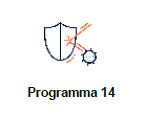 	Tema di salute: Vaccinazioni Responsabile: Daniela Novelli Assistente Sanitaria SISP AL     dnovelli@aslal.it Gruppo di progetto: Giacomo Bruzzone (Referente Vaccinazioni ASL AL), Lorenza Ferrara e Carlo Di Pietrantonj (SeREMI)Destinatari: docenti, studenti della IV classe Scuola Secondaria di secondo gradoAltri enti coinvolti: Associazione I.S.C.O.Con l’introduzione della L.119/17 sono stati resi obbligatori le vaccinazioni per i minori di 16 anni, consentendo il recupero di un buon numero soggetti non vaccinati, tuttavia resta fondamentale intraprendere interventi formativi che possano ridurre le indecisioni a favore di una scelta consapevole alla pratica vaccinale. La sospensione o la ridotta offerta vaccinale legate alle pandemia COVID-19 ha ulteriormente aggravato la situazione causando un ulteriore ritardo nella somministrazione delle vaccinazioni nei bambini e negli adolescenti.Con questo progetto si propone un percorso, coprogettato e condiviso con i docenti, che prevede una formazione agli insegnanti che a cascata realizzeranno interventi specifici agli studenti. Le attività sono finalizzate a sperimentare la capacità critica nel selezionare le corrette informazioni con un approccio scientifico e creare un atteggiamento favorevole e una cultura alla pratica vaccinale. Attraverso il progetto si agisce principalmente su due aspetti prioritari: il primo l’esitazione vaccinale e il secondo le fake news, in particolare s’intende approfondire la conoscenza e promuovere un intervento di contrasto dei due fenomeni.Le life skills sperimentate sono il pensiero critico, la capacità relazionale, capacità decisionale, empatia e problem solving. https://www.retepromozionesalute.it/restarea/ra_schpro.php?ric=I&anno=2021&idpr2=5673)ObiettiviFornire ai docenti strumenti e contenuti per comunicare in modo appropriato l’importanza delle vaccinazioni.Indagare le conoscenze, i preconcetti e gli atteggiamenti nei confronti della pratica vaccinale sugli studenti Promuovere un atteggiamento favorevole e consapevole alla vaccinazione.Contrastare la diffusione di fake newsProgrammaIl progetto prevede una formazione ai docenti per un totale di 5 incontri di 10 ore complessive realizzate nel periodo compreso tra ottobre e novembre 2022. La fase successiva del progetto prevede la realizzazione in classe delle attività interattive condivise durante la formazione  e durante l’applicazione del percorso in classe, è previsto un incontro di supervisione e il supporto del referente al progetto. L’adesione al progetto è aperta tutti i docenti, è raccomandata la partecipazione di almeno tre docenti per Scuola. Il Progetto è accreditato e accessibile sulla piattaforma SOFIA.Informazioni  sintetiche su metodologia e	Strumenti di valutazioneX Questionario pre – post di conoscenzaX Assistenza e consulenza       XKit educativiX Lezioni frontaliX Sviluppo abilità (es. life o social skills)X Attività esperienziali (Role playing, giochi, ecc.)		X Questionario 		di gradimento 		formazione		X Super visione		X Questionario di   	gradimento  		progetto	